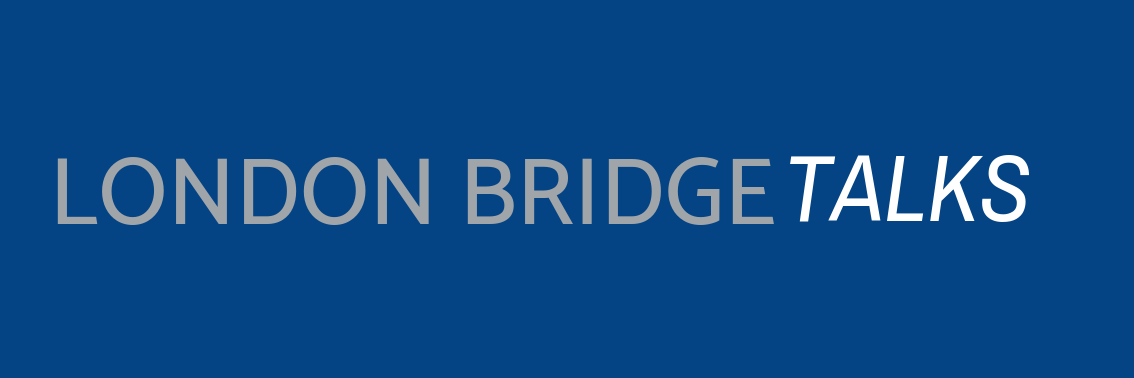 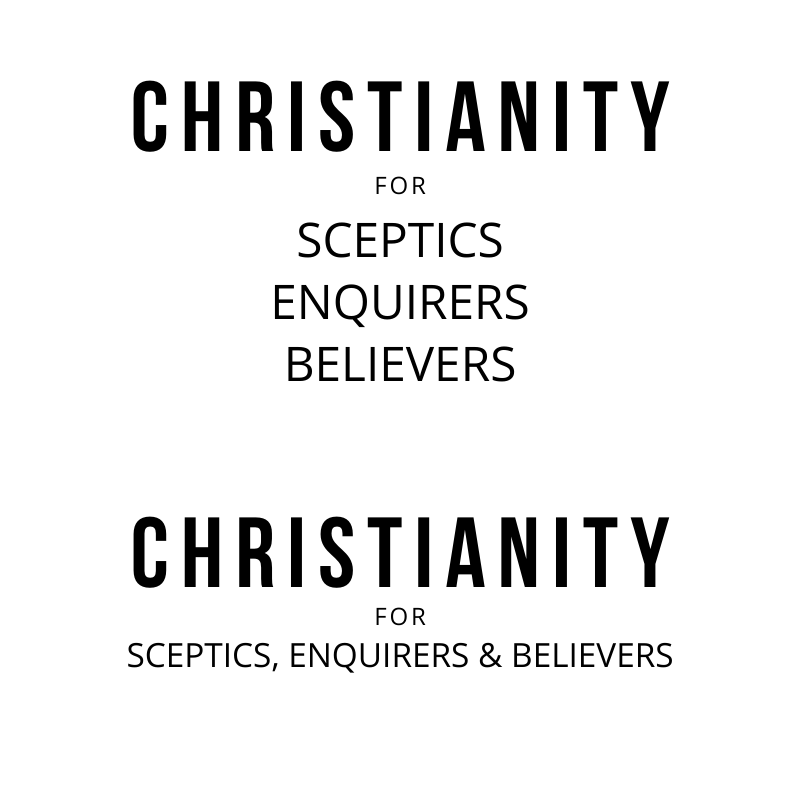 A very warm welcomeOur speaker today is Tom WrightOur passage is Acts 3:1-10Notices1. New?  If you’re here for the first time and would like more information about the London Bridge Talks, including our weekly email, please fill in a contact card or visit: www.londonbridgetalks.org/new.2. Partnership.  A weekly opportunity to discuss with others how what we’re hearing applies to life in the City. Email tom.wright@snca.co.uk for more details.Talk recordings & info   |   www.londonbridgetalks.orgThe Risen Jesus (2): First Things First	   		  	    Acts 3:1-10      Page 911			   IntroductionThe narrative  The conclusion The application   Question: What would help your prayer life at the moment?A very warm welcomeOur speaker today is Tom WrightOur passage is Acts 3:1-10Notices1. New?  If you’re here for the first time and would like more information about the London Bridge Talks, including our weekly email, please fill in a contact card or visit: www.londonbridgetalks.org/new.2. Partnership.  A weekly opportunity to discuss with others how what we’re hearing applies to life in the City. Email tom.wright@snca.co.uk for more details.Talk recordings & info   |   www.londonbridgetalks.orgThe Risen Jesus (2): First Things First	   		  	    Acts 3:1-10      Page 911			   IntroductionThe narrative The conclusion The application   Question: What would help your prayer life at the moment?